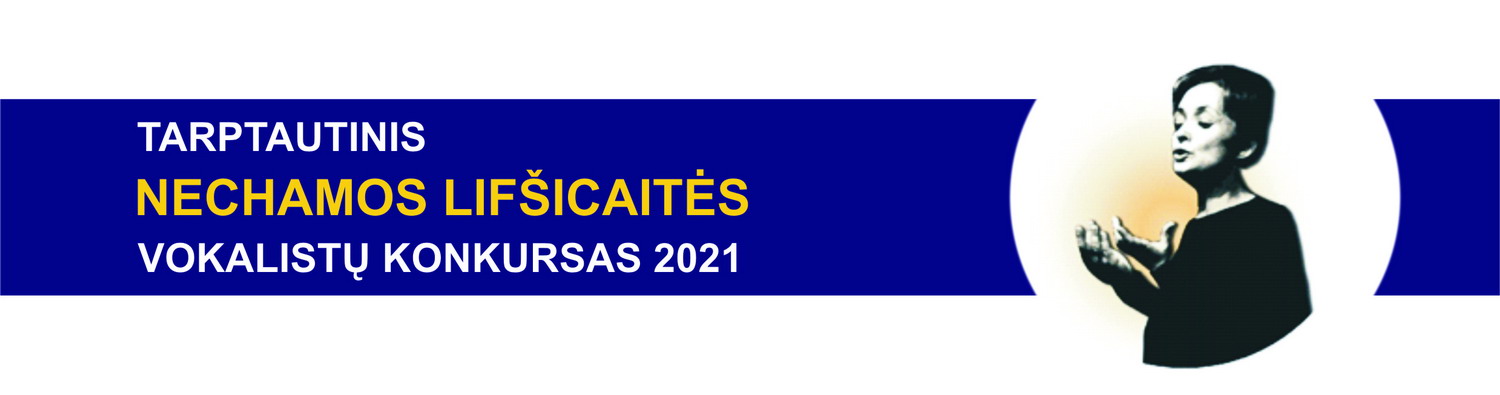 Please send the completed registration form together with the photo, music sheet and payment copy by e-mail nechama@competition.lt until 2021.08.01*Required fieldsRegistration fee and details:The registration fee is EUR 30 for Group A and B participants and EUR 50 for Group C participants.Name: Tarptautinio Nechamos Lifsicaites vokalistu konkurso paramos fondas
Address: Vytauto g.25, LT-08119 Vilnius
Bank: AB SEB Bank
Swift:  CBVILT2X
IBAN: LT897044090100884848;
Purpose of payment: participant’s Name, Surname registration feeREGISTRATION    FORMParticipant‘s Name and Surname *Date of birth *Represented country and address*Contact person*Contact person‘s e-mail address*Contact person‘s  tel. nr.*List of songs ( authors, title, duration, language)*Short creative biography, indicating the name of the singing teacherShort creative biography, indicating the name of the singing teacherShort creative biography, indicating the name of the singing teacherShort creative biography, indicating the name of the singing teacherShort creative biography, indicating the name of the singing teacherAccomodation information:Dates (arrival- departure)Need a guest house, number of peopleNeed a hotel, number of peopleI agree with the terms and conditions of the competition* 
(markX)I agree, that mypersonal information, such as name, photo, creative biography, and program may be published online, in the competition catalog, and in other sources.See: Privacy Data policy* 
(mark X)